Szkoła Doktorska Uniwersytetu Kaliskiego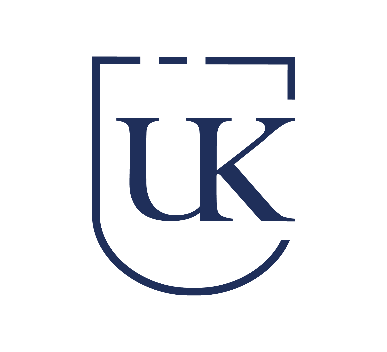 im. Prezydenta Stanisława WojciechowskiegoZałącznik nr 4 do zasad rekrutacji do Szkoły Doktorskiej Uniwersytetu Kaliskiego im. Prezydenta Stanisława WojciechowskiegoKalisz, dnia ……………………………..………Oświadczenie o pełnieniu funkcji promotora doktorantaImię i nazwisko ……………………………………………………………………………………………………………………....Tytuł lub stopień naukowy: …………………………………………………………………………………………………….Uczelnia i jej jednostka organizacyjna: ………………………………………………………………………………...………………………………………………………………………………………………………………………………………………….Oświadczam, iż wyrażam gotowość podjęcia się funkcji promotora kandydata/ki do Szkoły Doktorskiej Uniwersytetu Kaliskiego………………………………………………………………………………………………………………………………………….…….(imię i nazwisko Kandydata/ki)w dyscyplinie:………………………….…………………………………………………………………………………………….………………………(nazwa dyscypliny)Jednocześnie oświadczam, iż:spełniam wymogi ustawy z dnia 20 lipca 2018 r. - Prawo o szkolnictwie wyższym i nauce określone dla funkcji promotora doktoranta,posiadam aktualny dorobek naukowy (publikacje z ostatnich 5 lat),zobowiązuję się do sprawowania opieki naukowej nad doktorantem do czasu złożenia przez niego rozprawy doktorskiej, określonego w indywidualnym planie badawczym,aktualnie sprawuję opiekę naukową nad …………. (podać liczbę) doktorantami / aktualnie nie sprawuję opieki nad doktorantami *.         ……...…………………………………………….……………  (data i podpis potencjalnego promotora)*niepotrzebne skreślić